THE ROXY THEATRE PARRAMATTAConcept DA before Land & Environment Court Diagram 1: The Roxy’s original form when completed in 1930.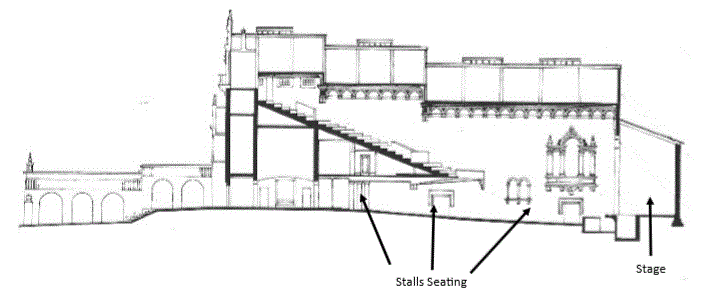 Diagram 2: All that will remain.Lost area is shaded. Note complete removal of Stalls and stage areas.Only Dress Circle remains.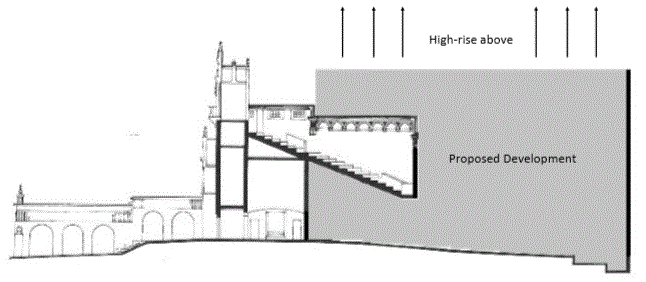 